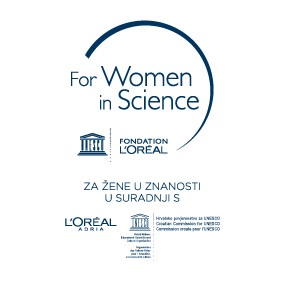 OBRAZAC PRIJAVE ZA DODJELJIVANJE STIPENDIJENacionalnog programa stipendiranja“Za žene u znanosti” 2015.u organizaciji L’ORÉALA ADRIA d.o.o. i Hrvatskog povjerenstva za UNESCO pri Ministarstvu kulturePod pokroviteljstvom Hrvatske akademije znanosti i umjetnosti i uz potporu Rektorskog zbora Republike Hrvatske10. listopada 2014.Ime i prezime................................................................................................................................................................Datum i mjesto rođenja............................................................................................................................................Adresa prebivališta ..................................................................................................................................................Broj mobilnog telefona..............................................................................................................................................E-mail.......................................................................................................................................................................Obrazovanje - naziv institucije (srednja škola, fakultet) i datumi završetka stupnjeva školovanja......................................................................................................................................................................................................................................................................................................................................................................................................................................................................................................................... …………………..Diploma,  glavni predmeti ............................................................................................................................................Strani jezici (nivo znanja A1, A2, B1, B2, C1, C2)* ...........................................................................................................................................................................................................................................................................................................................................................................................................................................................................*Zajednički europski referentni okvir za jezike, str.26, 27.Datum početka doktorskog studija ...............................................................................................................................Tema disertacije (istaknuti koje područje/a pokriva) ..............................................................................................................................................................................................................................................................................................................................................................................................................................................................................................................................................................................................................................................................Svrha disertacije (do 1500 znakova) ........................................................................................................................................................................................................................................................................................................................................................................................................................................................................................................................................................................................................................................................................................................................................................................................................................................Glavne metode istraživanja primijenjene u disertaciji (do 800 znakova) ......................................................................................................................................................................................................................................................................................................................................................................................................................Glavni rezultati dobiveni dosad (do 800 znakova) ...........................................................................................................................................................................................................................................................................................................................................................................................................................................................Objasniti praktičnu primjenu svog istraživanja (do 1500 znakova)............................................................................................................................................................................................................................................................................................................................................................................................................................................................................................................................................................................................................................................................................................................................................................................................Jeste li dosad imali priliku surađivati sa znanstvenicima s inozemnih znanstvenih institucija? Ako da, s kojim znanstvenicima i institucijama?.......................................................................................................................................................................................................................................................................................................................................................................................................................................................................................................................................  Jeste li prilikom navedene suradnje postigli značajnije znanstvene rezultate i o kakvim je rezultatima riječ?.......................................................................................................................................................................................................................................................................................................................................................................................................................................................................................................................................Glavne publikacije* (najviše tri, prednost cc radovi) .....................................................................................................................................................................................................................................................................................................................................................................................................................................................................................................................................................................................................................................………………………………………………………………………………………………………………………….………………………………………………………………………………………………………………………….*Napomena: potrebno priložiti i izjavu mentora o osobnom doprinosu kandidatkinje u svim navedenim publikacijama (u preporuci).Naziv znanstvene institucije u Republici Hrvatskoj gdje kandidatkinja izrađuje doktorat…………………………………………………………………………………………….........................................Izjava mentora:„Očekuje se da će kandidatkinja za stipendiju programa „Za žene u znanosti“ doktorirati u vremenskom periodu od godine dana od završetka natječaja za 2014. godinu (06. studenoga 2014)...............................................................(ime i prezime mentora, datum i potpis)Napomena: Preporuku o radu kandidatkinje i izjavu o osobnom doprinosu kandidatkinje u navedenim publikacijama od strane mentora poslati zasebno na elektroničku adresu: unesco@min-kulture.hr s naznakom imena kandidatkinje.SUGLASNOST„Podnošenjem ove prijave dajem suglasnost tvrtki L’Oreal Adria d.o.o., Zavrtnica 17, 10000 Zagreb, da moje osobne podatke može obrađivati sukladno zakonu a u svrhu provođenja natječaja. Upoznata sam s tim da u svakom trenutku imam pravo pristupiti svojim osobnim podatcima, te tražiti njihovu ispravku, dopunu i brisanje kao i povući danu suglasnost. Upoznata sam s time da će se ostvarivanje prava na brisanje osobnih podataka, te povlačenje dane suglasnosti smatrati odustankom od sudjelovanja u natječaju.  Suglasna sam da će se u slučaju odobrenja stipendije moji osobni podatci: ime, prezime, titula, podatci vezani za profesionalni život, slika i video materijal, kao i podatci iz ove prijave moći koristiti od strane tvrtke L'Oreal ADRIA d.o.o. i s njom povezanih društava, Hrvatskog povjerenstva za UNESCO pri Ministarstvu kulture te drugih organizacija povezanih s Hrvatskim povjerenstvom za UNESCO (kao što je sama organizacija UNESCO), a u svrhu prezentacije mojeg istraživanja i općenito mojeg znanstvenog rada te stipendije iz ovog natječaja i organizatora samog natječaja u sredstvima javnog priopćavanja, kao što su tisak, televizija, Internet, društvene mreže, fotografije, brošure, kao i distribuciju istih, te da ću na aktivni način i u dobroj vjeri sudjelovati u tim aktivnostima.” (potpis kandidatkinje) .....................................................................................................................................................Naziv banke i broj žiroračuna kandidatkinje:.....................................................................................................................................................................................Datum i potpis kandidatkinje ........................................................................................................................................Prijava (obrazac za prijavu+preslike dokumenata) se šalje poštom na adresu:Hrvatsko povjerenstvo za UNESCOZa predsjednika natječajnog Povjerenstva “Za žene u znanosti”Služba za UNESCO, Ministarstvo kulture RHRunjaninova 2, 10000 Zagrebte na e-mail službe za UNESCO: unesco@min-kulture.hrNapomena: Nepotpune prijave (obratiti pozornost i na preporuke mentora te slanje prijave u fizičkom i elektroničkom obliku) ili prijave zaprimljene nakon naznačenog roka, kao i one koje ne udovoljavaju navedenim uvjetima neće biti razmatrane.